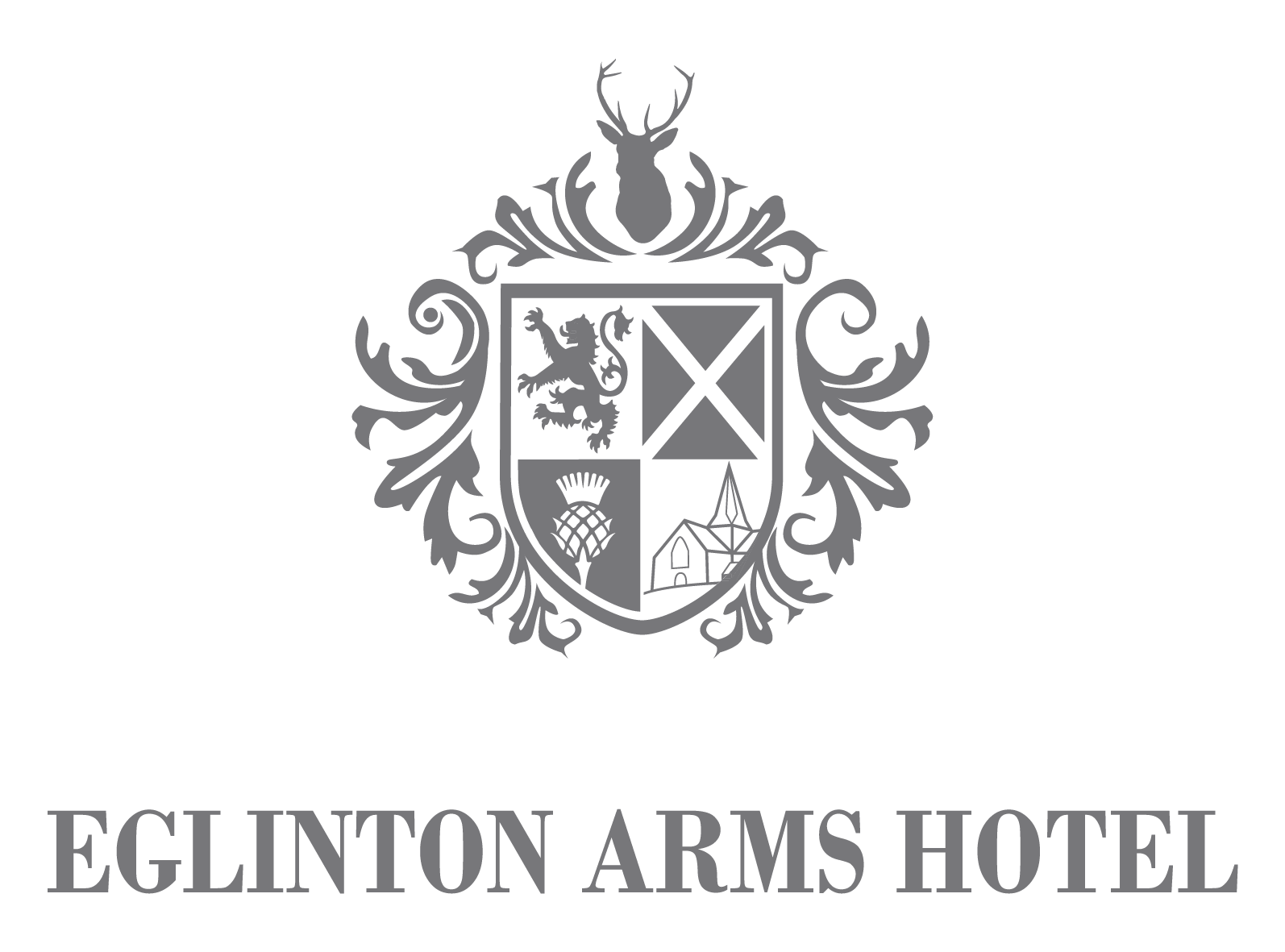 Sample Special Occasion Menu£29.00 3-courses & coffeeFriday & Saturday tables of under 14 onlyMenu can be personalised and photograph addedTo BeginCHICKEN LIVER PARFAITtoasted brioche & caramelised onion chutneySOUP OF THE DAYbread roll (v)HAGGIS, NEEPS & TATTIESpeppercorn sauceCHEF’S VEGETABLE PAKORAtomato & mint dipThe Main EventCHICKEN ESCALOPEcreamed cabbage, sautéed potatoes, red wine jusSTEAK & GUINNESS PIEseasonal vegetables & potatoesSOUTH INDIAN GARLIC CHILLI VEGETABLE CURRYspiced yellow rice & naan breadPAN FRIED SEA BASS FILLETSLyonnaise potatoes, carrots & heather honey butterSomething SweetWARM CHOCOLATE BROWNIEchocolate sauce & vanilla ice creamCHEESECAKE OF THE DAYWARM STICKY TOFFEE PUDDINGbutterscotch sauce, vanilla ice creamTRIO OF AWARD-WINNING LANARK ICE CREAMcrushed meringue & berriesTEA OR COFFEEAny guest who suffers from any known allergens or intolerances should inform the staff. We cannot guarantee our produce is 100% free from allergens/intolerances. Please advise your server of any special dietary requests.Updated February 2024EGLINTON ARMS HOTEL